족 구 대 회 참 가 신 청 서*E Mail 주소를 포함한 모든란에 빠짐없이 기록해 주시기 바랍니다상기 모든 팀원은 본 단체의 일원임이 사실과 다름없음을 확인합니다. 상기팀은 LA족구협회가  정한 규칙을 성실히 준수할 것이며 주최측이 진행하는 모든 일정에 적극적으로 협력할 것입니다. 본 대회는 상해보험이 제공되지 않는 경기로 경기 당일 발생되는 신체적인 부상및 사고에 대하여 주최측에 일체의 책임없음을 동의하며 아래와 같이 참가를 신청합니다.            대  표  자 (감 독) :                                          서명:	LA족구협회 귀중참가 문의: LA족구협회 Steve Kim 총무 (213-435-5127)신청서 제출: E-mail to jokball@gmail.com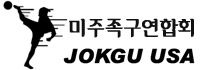 대 회 명제3회 샘표컵 남가주 족구대회제3회 샘표컵 남가주 족구대회제3회 샘표컵 남가주 족구대회제3회 샘표컵 남가주 족구대회제3회 샘표컵 남가주 족구대회제3회 샘표컵 남가주 족구대회제3회 샘표컵 남가주 족구대회참가팀명참가부문(체크)최강부(족구정식규격)최강부(족구정식규격)일반부(족구정식규격)신입부 (테니스싱글코트규격)팀 대표 (연락자)성   명성   명팀 대표 (연락자)핸드폰핸드폰팀 대표 (연락자)E MailE Mail구  분성  명INSURANCE WAIVER Signature감  독선수1선수2선수3선수4선수5선수6